администрация Нижневартовского района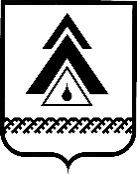 Ханты-Мансийского автономного округа – ЮгрыРАСПОРЯЖЕНИЕОб утверждении местных нормативов градостроительного проектирования Нижневартовского района и поселений Нижневартовского районаВ соответствии со статьей 29.4 Градостроительного кодекса Российской Федерации, постановлением администрации Нижневартовского района от 05.11.2014 № 2223 «Об утверждении Положения о порядке подготовки, утверждения и изменения местных нормативов градостроительного проектирования Нижневартовского района», решением Думы района от 10.10.2013 № 384 «Об осуществлении части полномочий», с учетом региональных нормативов градостроительного проектирования Ханты-Мансийского автономного округа-ЮгрыДума районаРЕШИЛА: 1. Утвердить местные нормативы градостроительного проектирования Нижневартовского района и поселений Нижневартовского района в составе: Основная часть. Правила и область применения расчетных показателей согласно приложению 1; Материалы по обоснованию расчетных показателей, содержащихся в основной части, согласно приложению 2.2. Решение опубликовать (обнародовать) на официальном веб-сайте администрации Нижневартовского района (www.nvraion.ru).3. Решение вступает в силу после его официального опубликования (обнародования).Глава района                                                                                       Б.А. СаломатинПриложение 1 к постановлению администрации района   от ____________№ _____МЕСТНЫЕ НОРМАТИВЫ ГРАДОСТРОИТЕЛЬНОГО ПРОЕКТИРОВАНИЯ НИЖНЕВАРТОВСКОГО РАЙОНАИ ПОСЕЛЕНИЙ НИЖНЕВАРТОВСКОГО РАЙОНАОсновная часть.Правила и область применения расчетных показателейI. Общие положенияМестные нормативы градостроительного проектирования Нижневартовского муниципального района и поселений Нижневартовского района (далее - нормативы градостроительного проектирования) разработаны на основании Градостроительного кодекса Российской Федерации, в соответствии с законодательством Российской Федерации и Ханты-Мансийского автономного округа-Югры. Настоящие нормативы градостроительного проектирования распространяются на территорию Нижневартовского района в пределах его границ в части разработки схемы территориального планирования Нижневартовского района, генеральных планов поселений, документации по планировке территории, правил землепользования и застройки и внесение изменений в них.По вопросам, не рассматриваемым в настоящих нормативах, следует руководствоваться законами и нормативно-техническими документами, действующими на территории Российской Федерации, в соответствии с требованиями Федерального закона от 27.12.2002 № 184-ФЗ «О техническом регулировании». При отмене или изменении действующих нормативных документов, в том числе тех, на которые дается ссылка в настоящих нормах, следует руководствоваться нормами, вводимыми взамен отмененных.Расчетные показатели обеспечения благоприятных условий жизнедеятельности человека, принятые в настоящих нормативах, не могут быть ниже, чем расчетные показатели обеспечения благоприятных условий жизнедеятельности человека, содержащиеся в региональных нормативах градостроительного проектирования. В случае внесения изменений в региональные нормативы и увеличения нормативного показателя, до внесения изменений в местные нормативы используется показатель, содержащийся в региональных нормативах градостроительного проектирования.Настоящие нормативы разработаны для обеспечения градостроительной деятельности на территории Нижневартовского района с учетом особенностей застройки, климатических условий, с целью:обеспечения пространственного развития территории, соответствующего качеству жизни населения, предусмотренному документами стратегического планирования района, определяющими и содержащими цели и задачи социально-экономического развития территории;создания условий для устойчивого развития территорий муниципального образования, сохранения окружающей среды, объектов культурного наследия;создания условий для планировки территорий Нижневартовского района и поселений за счет определения минимальных расчетных показателей обеспечения благоприятных условий жизнедеятельности человека;определения нормативной площади земельных участков при проектировании и строительстве жилых домов и общественных зданий для формирования планировочно-обособленных комплексов недвижимого имущества;создания комплекса социально гарантированных, гигиенически безопасных, комфортных условий для жизнедеятельности и создания среды населенных пунктов, доступной для инвалидов и маломобильных групп населения.Местные нормативы градостроительного проектирования Нижневартовского района и поселений Нижневартовского района содержат расчетные показатели предельные значения расчетных показателей минимально допустимого уровня обеспеченности объектами местного значения населения района и предельные значения расчетных показателей максимально допустимого уровня территориальной доступности таких объектов.Нормативы градостроительного проектирования включают в себя:1) Основная часть - содержит расчетные показатели местных нормативов градостроительного проектирования. Правила и область применения расчетные показатели.2) Материалы по обоснованию расчетных показателей, содержащихся в основной части нормативов градостроительного проектирования.II. Состав нормативов и порядок их утверждения2.1. Нормативы градостроительного проектирования - совокупность установленных в целях обеспечения благоприятных условий жизнедеятельности человека расчетных показателей минимально допустимого уровня обеспеченности объектами (социального назначения), и расчетных показателей максимально допустимого уровня территориальной доступности таких объектов для населения муниципальных образований.2.2. В состав местных нормативов градостроительного проектирования территории Нижневартовского района включаются минимальные расчетные показатели обеспечения благоприятных условий жизнедеятельности человека для градостроительного проектирования, устанавливаемые для объектов местного значения: жилищного обеспечения; в области автомобильных дорог местного значения;в области физической культуры и массового спорта;в области образования;в области молодежной политикив области культуры и искусства. 2.3. Проект местных нормативов градостроительного проектирования утверждается постановлением администрации района.2.4. Утвержденные местные нормативы размещаются на официальном сайте органов местного самоуправления района и федеральной государственной информационной системе территориального планирования.III. Термины и определенияВ настоящих нормативах применены следующие термины:градостроительная документация (документы градостроительного проектирования) – документы территориального планирования, документы градостроительного зонирования, документация по планировке территории;городской населенный пункт - населенный пункт (поселок городского типа), который исходя из численности населения, социально-экономического и культурно-исторического значения отнесен в установленном порядке к категории поселков городского типа; земельный участок - часть поверхности земли (в том числе почвенный слой), границы которой описаны и удостоверены в установленном порядке; населенный пункт - территориальное образование, имеющее сосредоточенную застройку в пределах установленной границы и служащее местом постоянного проживания людей; объекты местного значения - объекты капитального строительства, иные объекты, территории, которые необходимы для осуществления органами местного самоуправления полномочий по вопросам местного значения и в пределах переданных государственных полномочий в соответствии с федеральными законами, законом субъекта Российской Федерации, уставами муниципальных образований и оказывают существенное влияние на социально-экономическое развитие муниципальных районов, поселений, городских округов;муниципальный район - несколько поселений или поселений и межселенных территорий, объединенных общей территорией, в границах которой местное самоуправление осуществляется в целях решения вопросов местного значения межпоселенческого характера населением непосредственно и (или) через выборные и иные органы местного самоуправления, которые могут осуществлять отдельные государственные полномочия, передаваемые органам местного самоуправления федеральными законами и законами субъектов Российской Федерации;поселение - городское или сельское поселение;сельский населенный пункт - населенный пункт (село, поселок, деревня), который не отнесен к категории городских населенных пунктов. IV. Минимальные расчетные показатели обеспечения благоприятных условий жизнедеятельности человека для градостроительного проектирования, устанавливаемые для объектов местного значения4.1. Жилищное обеспечениеСтроительство и реконструкция объектов капитального строительства на застроенных территориях, влекущие изменение существующей обеспеченности территорий жилых зон объектами образования и здравоохранения, осуществляются с учетом требований местных нормативов к обеспеченности населения объектами образования и здравоохранения и их доступности.Для определения параметров планируемого развития функциональных жилых зон устанавливаются следующие нормативы жилищной обеспеченности на одного человека:на срок до 2025 года – 19,5 кв.м общей площади жилых помещений;на срок с 2025 до 2035 года – 24,7 кв.м общей площади жилых помещений;на срок с 2035 года – 32,3 кв.м общей площади жилых помещений. 4.2. В области автомобильных дорог местного значенияПредельные значения расчетных показателей для объектов местного значения поселения в области автомобильных дорог местного значенияТаблица 1Расчетные показатели минимально допустимого уровня обеспеченности местами временного хранения легковых автомобилей у объектов обслуживания и объектов производственного и коммунального назначения Таблица 24.3. В области образованияПредельные значения расчетных показателей для объектов местного значения   в области образования Таблица 34.4. В области физической культуры и массового спортаПредельные значения расчетных показателей для объектов местного значения   в области физической культуры и массового спортаТаблица 4Инфраструктура для велосипедного движения формируется в виде взаимоувязанной сети велосипедных путей (велосипедных дорожек и (или) полос для движения велосипедного транспорта) на территориях поселения различного функционального назначения.Велодорожки как отдельный вид транспортного проезда необходимо проектировать в виде системы, включающей в себя обособленное прохождение, или по улично-дорожной сети.Устройство пешеходных, велосипедных дорожек и полос для велосипедистов должно обеспечивать безопасные условия движения пешеходов и велосипедистов.Для обеспечения безопасности дорожного движения пешеходные, велосипедные дорожки и полосы для велосипедистов должны оборудоваться соответствующими дорожными знаками, разметкой, ограждениями                             и светофорами.4.5. В области молодежной политикиПредельные значения расчетных показателей для объектов местного значения   в области молодежной политикиТаблица 54.6. В области культуры и искусства Предельные значения расчетных показателей для объектов местного значения   в области культуры и искусствТаблица 6V. Правила и область применения расчетных показателей местных нормативов градостроительного проектирования Нижневартовского районаНормативы градостроительного проектирования Нижневартовского района и поселений Нижневартовского района – документ, разработанный в соответствии с Градостроительным кодексом Российской Федерации, законодательством Ханты-Мансийского автономного округа – Югры, Свода правил СП 42.13330.2011 СНиП 2.07.01-89* «Градостроительство. Планировка и застройка городских и сельских поселений».Нормативы направлены на сохранение и дальнейшее повышение достигнутого в районе уровня обеспечения благоприятных условий жизнедеятельности населения, разработаны с учетом перспективы развития Нижневартовского района. Нормативы распространяются на планировку, застройку и реконструкцию межселенных территорий и территорий городских и сельских поселений Нижневартовского района. Местные нормативы градостроительного проектирования Нижневартовского района и поселений подлежат применению:органами местного самоуправления при осуществлении постоянного контроля соответствия проектных решений градостроительной документации изменяющимся социально-экономическим условиям на территории;разработчиками градостроительной документации, заказчиками градостроительной документации и иными заинтересованными лицами при оценке качества градостроительной документации в целях обеспечения благоприятных условий жизнедеятельности человека на территории в границах подготовки соответствующего проекта.Расчетные показатели минимально допустимого уровня обеспеченности объектами местного значения и расчетные показатели максимально допустимого уровня территориальной доступности таких объектов для населения Нижневартовского района и поселений, установленные в местных нормативах градостроительного проектирования, применяются при подготовке схемы территориального планирования Нижневартовского района, генеральных планов поселений, документации по планировке территории, правил землепользования и застройки.При изменении федерального и регионального законодательства в сфере градостроительства в местные нормативы вносятся соответствующие изменения.Приложение 2 к постановлению администрации районаот_____________№______ МЕСТНЫЕ НОРМАТИВЫ ГРАДОСТРОИТЕЛЬНОГО ПРОЕКТИРОВАНИЯ НИЖНЕВАРТОВСКОГО РАЙОНАИ ПОСЕЛЕНИЙ НИЖНЕВАРТОВСКОГО РАЙОНАМатериалы по обоснованию расчетных показателей, содержащихся в основной части нормативов градостроительного проектированияI. ВведениеМестные нормативы градостроительного проектирования Нижневартовского района и поселений Нижневартовского района (далее - нормативы градостроительного проектирования) устанавливаются в целях сохранения и дальнейшего повышения достигнутого в районе уровня обеспечения благоприятных условий жизнедеятельности населения.Местные нормативы градостроительного проектирования Нижневартовского района и поселений устанавливают совокупность расчетных показателей минимально допустимого уровня обеспеченности населения объектами местного значения и расчетных показателей максимально допустимого уровня территориальной доступности таких объектов для всех групп населения.Подготовка местных нормативов градостроительного проектирования Нижневартовского района и его поселений осуществлена с учетом требований нормативных, в том числе нормативно-технических документов. Местные нормативы градостроительного проектирования Нижневартовского района и его поселений конкретизируют и развивают основные положения действующих федеральных и территориальных строительных и санитарно-эпидемиологических норм и правил, норм и правил противопожарной безопасности, муниципальных правовых актов применительно к природно-климатическим, демографическим, ландшафтным и историческим особенностям территории и с учетом сложившихся архитектурно-градостроительных традиций и направлений перспективного развития Нижневартовского района и его поселений.Подготовка местных нормативов градостроительного проектирования осуществлена с учетом: социально-демографического состава и плотности населения на территории муниципального образования; планов и программ комплексного социально-экономического развития муниципального образования, предложений органов местного самоуправления, заинтересованных организаций и лиц.Местные нормативы градостроительного проектирования Нижневартовского района подготовлены в соответствии со ст. 8, ст. ст. 29.1-29.4 Градостроительного кодекса Российской Федерации от 29.12.2004 № 190-ФЗ, статьями 14, 15 Федерального закона от 06.10.2003 № 131-ФЗ «Об общих принципах организации местного самоуправления в Российской Федерации».II. Термины и определения В настоящих нормативах применены следующие термины:градостроительная документация (документы градостроительного проектирования) – документы территориального планирования, документы градостроительного зонирования, документация по планировке территории;объекты местного значения - объекты капитального строительства, иные объекты, территории, которые необходимы для осуществления органами местного самоуправления полномочий по вопросам местного значения и в пределах переданных государственных полномочий в соответствии с федеральными законами, законом субъекта Российской Федерации, уставами муниципальных образований и оказывают существенное влияние на социально-экономическое развитие муниципальных районов, поселений, городских округов;постоянное население – часть населения, которая постоянно проживает в данном населенном пункте, независимо от фактического местонахождения на момент учета.Иные понятия, используемые в настоящих нормативах, употребляются в значениях, соответствующих значениям, содержащимся в Градостроительном кодексе Российской Федерации.III. Цели и задачиОсновной целью формирования местных градостроительных нормативов является обеспечение пространственного развития территории, соответствующего качеству жизни населения, предусмотренному документами стратегического планирования района, определяющими и содержащими цели и задачи социально-экономического развития территории.Местные нормативы градостроительного проектирования позволяют обеспечить согласованность решений с показателями развития территорий, устанавливаемых в документах стратегического и территориального планирования Нижневартовского района, таких как стратегия социально-экономического развития и схема территориального планирования.Местные нормативы градостроительного проектирования Нижневартовского района направлены на решение следующих основных задач:1) установление минимального набора расчетных показателей, применение которых необходимо при разработке градостроительной документации;2) обеспечение оценки качества градостроительной документации в плане соответствия ее решений целям повышения качества жизни населения, установленным в документах стратегического планирования муниципального образования; 3) обеспечение контроля за соответствием решений градостроительной документации изменяющимся социально-экономическим условиям на территории района.IV. Показатели градостроительного проектирования, устанавливаемые местными нормативами градостроительного проектирования В соответствии со статьей 29.2 Градостроительного кодекса Российской Федерации нормативы градостроительного проектирования муниципального района устанавливают совокупность:расчетных показателей минимально допустимого уровня обеспеченности населения объектами местного значения муниципального района и поселений, отнесенным к таковым Федеральным законом Российской Федерации от 06 октября 2003 года № 131-ФЗ «Об общих принципах организации местного самоуправления в Российской Федерации»;расчетных показателей максимально допустимого уровня территориальной доступности таких объектов для населения муниципального района и поселений.V. Объекты местного значения, в том числе объекты капитального строительства местного значения, с нормируемым уровнем обеспеченности населения, нормируемым радиусом обслуживания В число объектов местного значения муниципального района, согласно ст. 15 Федерального закона Российской Федерации от 06.10.2003 № 131-ФЗ «Об общих принципах организации местного самоуправления в Российской Федерации», входят объекты:электро- и газоснабжение населения;автомобильные дороги местного значения вне границ населенных пунктов в границах муниципального района;ликвидация последствий чрезвычайных ситуаций;дошкольное и общее образование;организация ритуальных услуг;физическая культура и массовый спорт;культуры и социального обеспечения;межпоселенческие библиотеки, муниципальные архивы;услуги связи, общественное питание, торговля и бытовое обслуживание;сельскохозяйственное производство;рекламные конструкции;утилизация и переработка бытовых и промышленных отходов.В число объектов местного значения городского, сельского поселения, согласно ст. 14 Федерального закона Российской Федерации от 06.10.2003 № 131-ФЗ «Об общих принципах организации местного самоуправления в Российской Федерации», входят объекты:электро-, газо- и водоснабжение населения, водоотведение;автомобильные дороги местного значения в границах населенных пунктов поселения;физическая культура и массовый спорт;образование,организация сбора и вывоза бытовых отходов и мусора;благоустройства и озеленения территории поселения.Количество и параметры объектов местного значений необходимо рассчитывать на численность постоянного населения. При этом для определения мощностных характеристик отдельных видов объектов обслуживания необходимо учитывать также численность наличного населения. Нормативы обеспеченности по отдельным видам объектов определены дифференцированно для сельских и городских населенных пунктов. В местных нормативах градостроительного проектирования Нижневартовского района и поселений района учтен минимальный набор показателей, с учетом региональных нормативов градостроительного проектирования Ханты-Мансийского автономного округа - Югры.VI. Материалы по обоснованию расчетных показателей, содержащихся в основной части местных нормативов градостроительного проектирования Нижневартовского района и поселений Нижневартовского района6.1. Общая характеристика методики разработки.При разработке нормативов градостроительного проектирования были учтены основные принципы законодательства о градостроительной деятельности, определенные в Градостроительном кодексе Российской Федерации.В соответствии с требованиями Градостроительного кодекса документы территориального планирования муниципальных образований должны подготавливаться на основании стратегии, прогноза социально-экономического развития, государственных программ, муниципальных стратегий социально-экономического развития и с учетом региональных и местных нормативов градостроительного проектирования.В соответствии с частью 2 статьи 29.4 Градостроительного кодекса в случае, если в региональных нормативах градостроительного проектирования установлены предельные значения расчетных показателей минимально допустимого уровня обеспеченности объектами местного значения, предусмотренными частями 3 и 4 статьи 29.2 Градостроительного кодекса, для населения муниципальных образований, расчетные показатели минимально допустимого уровня обеспеченности такими объектами для населения муниципальных образований, устанавливаемые местными нормативами градостроительного проектирования, не могут быть ниже этих предельных значений.Согласно части 3 статьи 29.4 Градостроительного кодекса Российской Федерации в случае, если в региональных нормативах градостроительного проектирования установлены предельные значения расчетных показателей максимально допустимого уровня территориальной доступности объектов местного значения, предусмотренных частями 3 и 4 статьи 29.2 Градостроительного кодекса Российской Федерации, для населения муниципальных образований, расчетные показатели максимально допустимого уровня территориальной доступности таких объектов для населения муниципальных образований не могут превышать эти предельные значения.Обязательность соблюдения требований местных нормативов градостроительного проектирования при подготовке документов территориального планирования и документации по планировке территории предусмотрена пунктом 2 статьи 20, пунктом 3 статьи 24, пунктом 10 статьи 45 Градостроительного кодекса.6.2. Предельные значения расчетных показателей минимально допустимого уровня обеспеченности объектами местного значения. 6.2.1. Жилищная обеспеченность. Жилищная сфера является одной из наиболее важных в системе экономического развития района. Обеспечение населения качественным и доступным жильем - одна из главных задач, стоящих перед муниципалитетом.С учетом сохранения темпов жилищного строительства, прогнозируемых Стратегией, средний показатель жилищной обеспеченности определяется в соответствии с таблицей:Таким образом, при разработке документов территориального планирования и документации по планировке территории, следует применять показатель жилищной обеспеченности, достигнутый на данный момент времени.6.2.2. В области автомобильных дорог местного значения.Улично-дорожная сеть городского поселения дифференцируется по назначению, составу потока и скоростям движения транспорта на соответствующие категории в соответствии СП 42.13330 «Градостроительство. Планировка и застройка городских и сельских поселений».Пропускную способность сети улиц, дорог и транспортных пересечений, число мест хранения автомобилей определять исходя из уровня автомобилизации на расчетный срок, автомобилей на 1000 человек 390 легковых автомобилей.Норматив количества машино-мест на парковках в границах квартала составляет 70 процентов расчетного парка автомобилей жителей данного квартала.Норматив количества мест для автотранспортных средств инвалидов составляет 10 процентов от общего количества машино-мест на каждой парковке, но не менее одного места.Плотность транспортной сети составляет 2,1 км/100 кв. км в соответствии со схемой территориального планирования, на перспективное развитие принять плотность равной 2,2 км/100 кв. км.6.2.3 В области образования. Расчет нормы обеспеченности населения Нижневартовского района образовательными учреждениями согласно данным Стратегии социально-экономического развития Нижневартовского района:6.3. Предельные значения расчетных показателей максимально допустимого уровня территориальной доступности объектами местного значения. Максимально допустимый уровень территориальной доступности объектов социального и культурно-бытового обслуживания предполагает их пешеходную и транспортную доступность для населения.В зависимости от периодичности использования населением объекты социального и культурно-бытового обслуживания разделены на три ступени (повседневного, периодического и эпизодического пользования). Периодичность использования объектов обслуживания определяет необходимость установления их пешеходной либо транспортной доступности.Предельная пешеходная доступность объектов социального и культурно-бытового обслуживания должна определяться как расстояние, которое человек может преодолеть без вреда для здоровья при различных климатических условиях.Для расчета значения предельного расстояния, которое может пройти человек без риска получить обморожения, используются данные климатических параметров, установленные в СП 131.13330.2012 «Строительная климатология». Территория Нижневартовского района относится к климатической зоне IД. Совместив максимальные значения радиусов обслуживания объектов социального и культурно-бытового обслуживания, установленные федеральными нормативными документами, со значениями безопасного времени, в течение которого человек может находиться на открытом воздухе при различных природно-климатических условиях без вреда для здоровья, была установлена доступность объектов различной степени необходимости во временном и пространственном выражении.Для объектов социального и культурно-бытового обслуживания эпизодического пользования целесообразно вместо пешеходной доступности применять транспортную – не более 30 минут.При невозможности соблюдения рекомендаций по показателю пешеходной доступности необходимо организовывать систему обслуживания с учетом размещения теплых остановочных пунктов. В качестве таких пунктов возможно применение любых общедоступных объектов социального и культурно-бытового обслуживания.При размещении объектов социально и культурно-бытового обслуживания согласно радиусам доступности, необходимо учитывать минимально возможные мощности размещаемых объектов, которые определяются потребностью населения обслуживаемой территории, экономической целесообразностью размещения объекта и бюджетными возможностями территории.Расчетные показатели максимального уровня территориальной доступности объектов дошкольного и общего образования принимаются в соответствии с таблицей:от г. Нижневартовск                                                             № Наименование видаНаименование нормируемогорасчетного показателя, единицаизмеренияЗначение расчетного показателяАвтомобильные дорогиместного значения вграницах населенныхпунктов поселенияРасчетное количествоиндивидуальных легковыхавтомобилей на расчетный срок, автомобилей на 1000 человек390Места постоянногоХранения индивидуальногоавтотранспорта приразмещении объектовкапитального строительства жилого назначения (заисключением индивидуальной жилойзастройки)Общая обеспеченность местами постоянного хранения для объектовкапитального строительства жилого назначения, мест1 на 130 кв. м общей площадизданияЛодочные станцииУровень обеспеченностиприбрежных населенных пунктов, к которым не обеспечивается подъездпо автомобильной дороге с твёрдым покрытием, мест на 1000 человек15Примечание. 1. В общую обеспеченность местами постоянного хранения включены меставременного хранения автотранспорта (гостевые стоянки). Расчетное количество мест временного хранения автотранспорта составляет 20% от общей обеспеченности местами постоянного хранения.Норматив количества мест для автотранспортных средств инвалидов составляет 10 процентов от общего количества машино-мест на каждой парковке, но не менее одного места.Примечание. 1. В общую обеспеченность местами постоянного хранения включены меставременного хранения автотранспорта (гостевые стоянки). Расчетное количество мест временного хранения автотранспорта составляет 20% от общей обеспеченности местами постоянного хранения.Норматив количества мест для автотранспортных средств инвалидов составляет 10 процентов от общего количества машино-мест на каждой парковке, но не менее одного места.Примечание. 1. В общую обеспеченность местами постоянного хранения включены меставременного хранения автотранспорта (гостевые стоянки). Расчетное количество мест временного хранения автотранспорта составляет 20% от общей обеспеченности местами постоянного хранения.Норматив количества мест для автотранспортных средств инвалидов составляет 10 процентов от общего количества машино-мест на каждой парковке, но не менее одного места.Наименование объектаРасчетнаяединицаЗначение расчетногопоказателя обеспеченностиместами временногохранения легковыхавтомобилей, мест нарасчетную единицуДошкольные образовательныеорганизации100 мест1Общеобразовательные организации100 мест1Организации дополнительногообразования100 мест2Организации, реализующие программыпрофессионального и высшегообразования100 студентов очной формы обучения2Объекты культурно-досугового (клубного) типа. Зрелищные организации100 мест4Объекты культурно-просветительногоназначения100 кв.м площади помещения здания1Спортивные сооружения сединовременной пропускнойспособностью более 100 человек100 единовременных посетителей5Спортивные здания и сооружения с трибунами вместимостью более 500зрителей100 мест на трибунах7Дома отдыха и санатории, санатории- профилактории, базы отдыха предприятий и туристские базы, базыкратковременного отдыха100 отдыхающих10Парки культуры и отдыха.Тематические парки.Благоустроенные пляжи, места массовой околоводной рекреации1 га территории парка3Кладбища1 га территории кладбища1Гостиницы100 отдыхающих8Предприятия общественного питания50 кв.м площади помещения здания4Предприятия коммунально-бытового обслуживания100 кв.м площади помещения здания4Торговые и торгово-развлекательные объекты до 200 кв. м общей площади100 кв.м площади помещения здания4Торговые и торгово-развлекательные объекты более 200 кв. м общейплощади100 кв.м площади помещения здания3Лечебно-профилактическиемедицинские организации,оказывающие медицинскую помощь в стационарных условиях100 коект10Административные и офисные объекты и иные объекты без конкретногофункционального назначения100 кв.м площади помещения здания2Объекты производственного и коммунального назначения100 человек работающих в двух смежных сменах 8Примечание. 1. Количество мест временного хранения легковых автомобилей суммируется для помещений или территорий различного назначения, расположенных в объекте капитального строительства или территории, для которой производится расчетПримечание. 1. Количество мест временного хранения легковых автомобилей суммируется для помещений или территорий различного назначения, расположенных в объекте капитального строительства или территории, для которой производится расчетПримечание. 1. Количество мест временного хранения легковых автомобилей суммируется для помещений или территорий различного назначения, расположенных в объекте капитального строительства или территории, для которой производится расчетНаименование вида объекта Наименование нормируемого расчетного показателя, единица измеренияЗначение расчетного показателя Дошкольные образовательные организацииУровень обеспеченности, мест на 100 детей в возрасте от 1 года до 7 лет [1, 2]    80 при отсутствии данных по демографии следует принимать 60 мест на 1000 человекДошкольные образовательные организацииРазмер земельного участка, кв. м на 1 место При вместимости дошкольных образовательных организаций: до 100 мест – 40, свыше 100 мест – 35; в комплексе дошкольных образовательных организаций свыше 500 мест – 30Дошкольные образовательные организацииТерриториальная доступностьДля населенных пунктов с численностью населения до 3000 человек – 30 мин транспортной доступности. Для населенных пунктов с численностью населения от 3000 человек в зависимости от вида жилой застройки: 10 мин пешеходной доступности для многоквартирной жилой застройки; 10 мин транспортной доступности для индивидуальной жилой застройкиОбщеобразовательные организацииУровень обеспеченности, мест на 100 детей в возрасте от 7 лет до 18 летСледует принимать с учетом 100 % охвата детей в возрасте от 7 до 15 лет начальным общим и основным общим образованием и до 50 % детей в возрасте от 16 - 18 лет – средним общим образованием при обучении в 1 смену или 94 места на 100 детей. При отсутствии данных по демографии следует принимать 150 мест на 1000 человекРазмер земельного участка, кв. м на 1 место При вместимости общеобразовательной организации: до 400 – 55; от 401 до 500 мест – 65; от 501 до 600 мест – 55; от 601 до 800 мест – 45; от 801 до 1100 мест – 36; от 1101 до 1500 мест – 23; от 1501 до 2000 мест – 18 Территориальная доступностьДля населенных пунктов с численностью населения: до 3000 человек – 30 мин транспортной доступности; от 3000 человек – в зависимости от вида жилой застройки: 15 мин пешей доступности для многоквартирной жилой застройки; 10 мин транспортной доступности для индивидуальной жилой застройкиОрганизации дополнительного образования [2]Уровень обеспеченности, мест по программам дополнительного образования в расчете на 100 детей в возрасте от 5 до 18 лет, из них:85 Организации дополнительного образования [2]реализуемых на базе общеобразовательных организаций, дошкольных образовательных организаций25Организации дополнительного образования [2]Территориальная доступность Транспортная доступность – 10 мин дляиндивидуальной жилой застройки. Пешая доступность – 15 мин для многоквартирной жилой застройкиЦентры психологопедагогической, медицинской и социальной помощиУровень обеспеченности, один объект на 5 тыс. детей в возрасте до 18 лет 1Примечания: 1. Значение расчетного показателя включает в себя число мест в муниципальных образовательных организациях. 2. При численности населения сельских населенных пунктов от 500 до 2000 человек размещение дошкольных образовательных организаций целесообразно осуществлять в составе образовательных, многофункциональных комплексов. 3. Размеры земельных участков дошкольных образовательных организаций могут быть уменьшены: а) на 15 %, если земельный участок граничит с озелененной территорией общего пользования или находится на территории индивидуальной жилой застройки; б) на 30 % в условиях реконструкции застроенных территорий; в) на 40 % для климатического подрайона IД. 4. Размеры земельных участков общеобразовательных организаций могут быть уменьшены: а) на 20 % в следующих случаях: если земельный участок граничит с озелененной территорией общего пользования или находится на территории индивидуальной жилой застройки; в условиях реконструкции застроенных территорий; б) на 40 % для климатического подрайона IД. 5. Для учащихся, проживающих на расстоянии свыше предельно допустимого транспортного обслуживания, а также при транспортной недоступности в период неблагоприятных погодных условий предусматривается пришкольный интернат из расчета 10% мест общей вместимости организации. 6. Число мест в организациях дополнительного образования определяется с учетом сменности образовательных организаций Примечания: 1. Значение расчетного показателя включает в себя число мест в муниципальных образовательных организациях. 2. При численности населения сельских населенных пунктов от 500 до 2000 человек размещение дошкольных образовательных организаций целесообразно осуществлять в составе образовательных, многофункциональных комплексов. 3. Размеры земельных участков дошкольных образовательных организаций могут быть уменьшены: а) на 15 %, если земельный участок граничит с озелененной территорией общего пользования или находится на территории индивидуальной жилой застройки; б) на 30 % в условиях реконструкции застроенных территорий; в) на 40 % для климатического подрайона IД. 4. Размеры земельных участков общеобразовательных организаций могут быть уменьшены: а) на 20 % в следующих случаях: если земельный участок граничит с озелененной территорией общего пользования или находится на территории индивидуальной жилой застройки; в условиях реконструкции застроенных территорий; б) на 40 % для климатического подрайона IД. 5. Для учащихся, проживающих на расстоянии свыше предельно допустимого транспортного обслуживания, а также при транспортной недоступности в период неблагоприятных погодных условий предусматривается пришкольный интернат из расчета 10% мест общей вместимости организации. 6. Число мест в организациях дополнительного образования определяется с учетом сменности образовательных организаций Примечания: 1. Значение расчетного показателя включает в себя число мест в муниципальных образовательных организациях. 2. При численности населения сельских населенных пунктов от 500 до 2000 человек размещение дошкольных образовательных организаций целесообразно осуществлять в составе образовательных, многофункциональных комплексов. 3. Размеры земельных участков дошкольных образовательных организаций могут быть уменьшены: а) на 15 %, если земельный участок граничит с озелененной территорией общего пользования или находится на территории индивидуальной жилой застройки; б) на 30 % в условиях реконструкции застроенных территорий; в) на 40 % для климатического подрайона IД. 4. Размеры земельных участков общеобразовательных организаций могут быть уменьшены: а) на 20 % в следующих случаях: если земельный участок граничит с озелененной территорией общего пользования или находится на территории индивидуальной жилой застройки; в условиях реконструкции застроенных территорий; б) на 40 % для климатического подрайона IД. 5. Для учащихся, проживающих на расстоянии свыше предельно допустимого транспортного обслуживания, а также при транспортной недоступности в период неблагоприятных погодных условий предусматривается пришкольный интернат из расчета 10% мест общей вместимости организации. 6. Число мест в организациях дополнительного образования определяется с учетом сменности образовательных организаций Наименование вида объектаНаименование нормируемого расчетного показателя, единица измеренияЗначение расчетного показателя Объекты спорта, в том числе [1, 2]:Уровень обеспеченности, ЕПС на 1 тыс. человек общей численности населения 91Спортивные залы Уровень обеспеченности, кв. м площади пола на 1 тыс. человек360Спортивные залы Транспортная доступность, мин 30Плоскостные спортивные сооружения Уровень обеспеченности, кв. м на 1 тыс. человек1250Плоскостные спортивные сооружения Пешеходная доступность, мин15Плавательные бассейны Уровень обеспеченности, кв. м зеркала воды на 1 тыс. человек25Плавательные бассейны Транспортная доступность, мин 30Лыжные базы Уровень обеспеченности, объект на 20 тыс. человек1Примечания: 1. В качестве сетевой единицы необходимо учитывать объекты спорта всех видов и форм собственности. 2. Размещение спортивной инфраструктуры в населенных пунктах муниципальных образований, исходя из численности постоянного населения, необходимо осуществлять с учетом пункта 2 Приложения к приказу Министерства спорта Российской Федерации от 19.08.2021 № 649 «О рекомендованных нормативах и нормах обеспеченности населения объектами спортивной инфраструктуры»Примечания: 1. В качестве сетевой единицы необходимо учитывать объекты спорта всех видов и форм собственности. 2. Размещение спортивной инфраструктуры в населенных пунктах муниципальных образований, исходя из численности постоянного населения, необходимо осуществлять с учетом пункта 2 Приложения к приказу Министерства спорта Российской Федерации от 19.08.2021 № 649 «О рекомендованных нормативах и нормах обеспеченности населения объектами спортивной инфраструктуры»Примечания: 1. В качестве сетевой единицы необходимо учитывать объекты спорта всех видов и форм собственности. 2. Размещение спортивной инфраструктуры в населенных пунктах муниципальных образований, исходя из численности постоянного населения, необходимо осуществлять с учетом пункта 2 Приложения к приказу Министерства спорта Российской Федерации от 19.08.2021 № 649 «О рекомендованных нормативах и нормах обеспеченности населения объектами спортивной инфраструктуры»Наименование вида объектаНаименование нормируемого расчетного показателя, единица измеренияЗначение расчетного показателя Организации отдыха детей и их оздоровления (загородные оздоровительные лагеря)Уровень обеспеченности, мест на 1 тыс. детей в возрасте от 7 до 18 лет15Организации отдыха детей и их оздоровления (загородные оздоровительные лагеря)Размер земельного участкаВ соответствии с СП Градостроительство Наименование вида объектаНаименование нормируемого расчетного показателя, единица измеренияЗначение расчетного показателя Библиотеки [1, 2]Уровень обеспеченности, объект на муниципальный районМежпоселенческие библиотеки – 1 Детские библиотеки – 1Центры культурного развития [3, 4] Уровень обеспеченности, объект на муниципальный район1Музеи Уровень обеспеченности, объект на муниципальный районКраеведческий музей – 1 Концертные залы [5, 6]Уровень обеспеченности, объект на муниципальный район1Примечания: 1. Детские библиотеки могут размещаться как самостоятельные объекты, так и как объединенные библиотеки для детей и молодежи с отделами по соответствующим возрастным категориям пользователей либо в качестве структурных подразделений районных библиотек. 2. В составе общедоступных библиотек рекомендуется размещать детские отделения. 3. В составе учреждений культурно-досугового клубного типа следует размещать объекты для развития местного традиционного народного художественного творчества и промыслов. 4. В составе центров культурного развития рекомендуется размещать кинозалы. 5. За сетевую единицу принимаются учреждения культуры всех форм собственности: государственной, муниципальной, частной и иной формы собственности. 6. При расчете обеспеченности населения концертными залами необходимо учитывать мощности (вместимость) площадок, отвечающих акустическим стандартам, которые входят в состав иных организаций культуры (культурно-досуговых учреждений, специализированных учебных заведений, многофункциональных и спортивно-концертных комплексов)Примечания: 1. Детские библиотеки могут размещаться как самостоятельные объекты, так и как объединенные библиотеки для детей и молодежи с отделами по соответствующим возрастным категориям пользователей либо в качестве структурных подразделений районных библиотек. 2. В составе общедоступных библиотек рекомендуется размещать детские отделения. 3. В составе учреждений культурно-досугового клубного типа следует размещать объекты для развития местного традиционного народного художественного творчества и промыслов. 4. В составе центров культурного развития рекомендуется размещать кинозалы. 5. За сетевую единицу принимаются учреждения культуры всех форм собственности: государственной, муниципальной, частной и иной формы собственности. 6. При расчете обеспеченности населения концертными залами необходимо учитывать мощности (вместимость) площадок, отвечающих акустическим стандартам, которые входят в состав иных организаций культуры (культурно-досуговых учреждений, специализированных учебных заведений, многофункциональных и спортивно-концертных комплексов)Примечания: 1. Детские библиотеки могут размещаться как самостоятельные объекты, так и как объединенные библиотеки для детей и молодежи с отделами по соответствующим возрастным категориям пользователей либо в качестве структурных подразделений районных библиотек. 2. В составе общедоступных библиотек рекомендуется размещать детские отделения. 3. В составе учреждений культурно-досугового клубного типа следует размещать объекты для развития местного традиционного народного художественного творчества и промыслов. 4. В составе центров культурного развития рекомендуется размещать кинозалы. 5. За сетевую единицу принимаются учреждения культуры всех форм собственности: государственной, муниципальной, частной и иной формы собственности. 6. При расчете обеспеченности населения концертными залами необходимо учитывать мощности (вместимость) площадок, отвечающих акустическим стандартам, которые входят в состав иных организаций культуры (культурно-досуговых учреждений, специализированных учебных заведений, многофункциональных и спортивно-концертных комплексов)Наименование контрольного показателя2017 год2022 год2035 годДемографияДемографияДемографияДемографияЧисленность постоянного населения (среднегодовая), чел.361113740339900Жилищная сфераЖилищная сфераЖилищная сфераЖилищная сфераОбщая площадь жилых помещений, приходящаяся в среднем на одного жителя, кв. м на человека16,517,324,5№ п/пНаименование показателя2017 год 2022 год прогноз2035 год прогноз1Дошкольные образовательные учреждения, мест, всего по району1420156017002Общеобразовательные учреждения, мест, всего по району500952405240Наименование вида ОМЗ Предельное значение расчетного показателя максимально допустимого уровня территориальной доступности ОМЗ Дошкольные образовательные организацииПешеходная доступность:Дошкольные образовательные организациидля климатического подрайона 1Д – 300 м/5 минутОбщеобразовательные организацииПешеходная доступность:Общеобразовательные организациидля климатического подрайона 1Д – 300 м/5 минутОбщеобразовательные организацииТранспортная доступность:Общеобразовательные организациидля городского населенного пункта для учащихся 1 ступени обучения – не более  15 минут в одну сторону,  для учащихся 2-3 ступени обучения – не более 50 минут в одну сторону.для сельского населенного пункта для учащихся 1 ступени обучения – не более  15 минут в одну сторону,  для учащихся 2-3 ступени обучения – не более 30 минут в одну сторону.